Unit 1: Mid-Unit Assessment Study GuideFor all grids, each small square on the grid has an area of one square unit unless otherwise indicated.Which parallelogram has an area of 80 square units?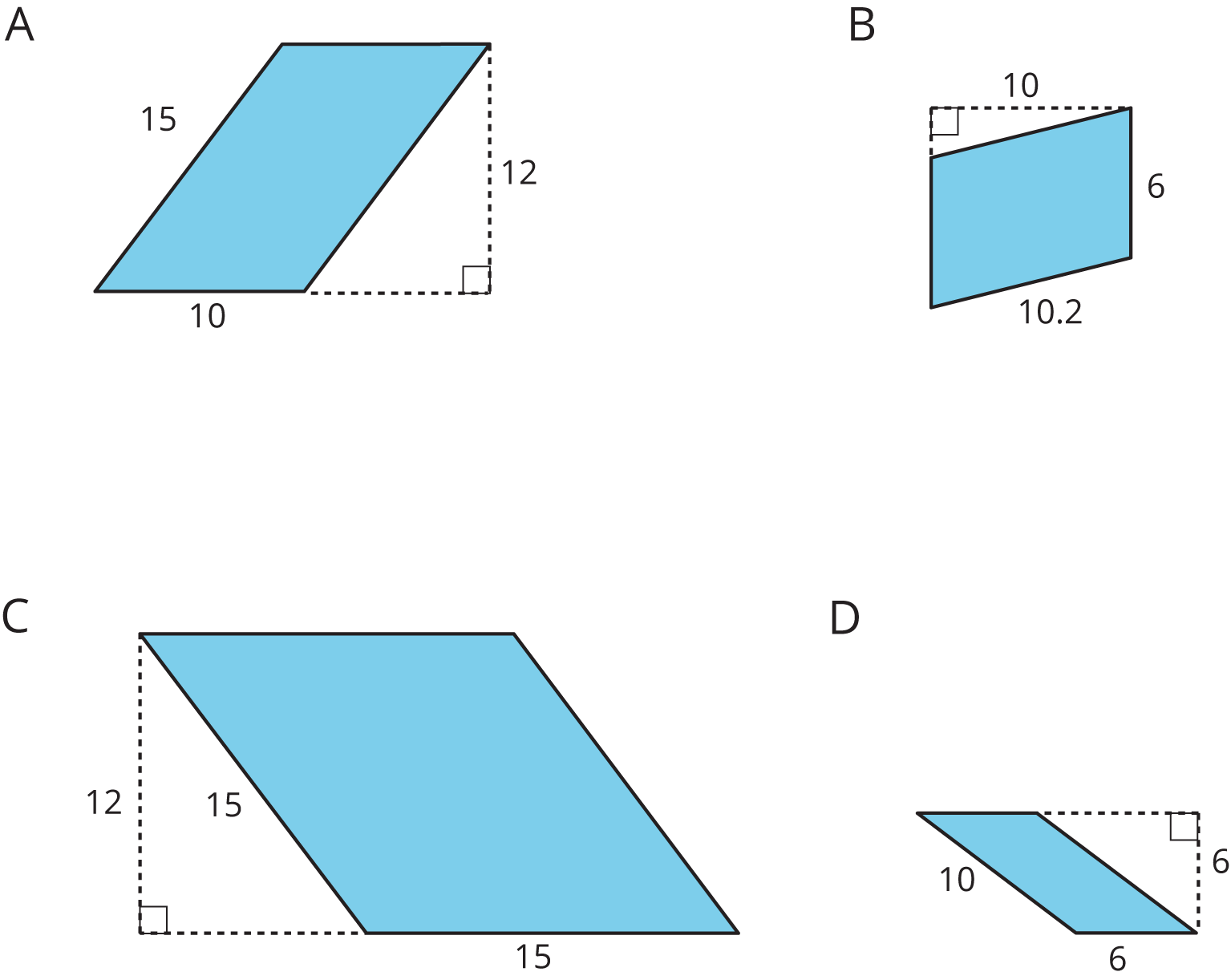 Select all the triangles that have an area of 40 square units.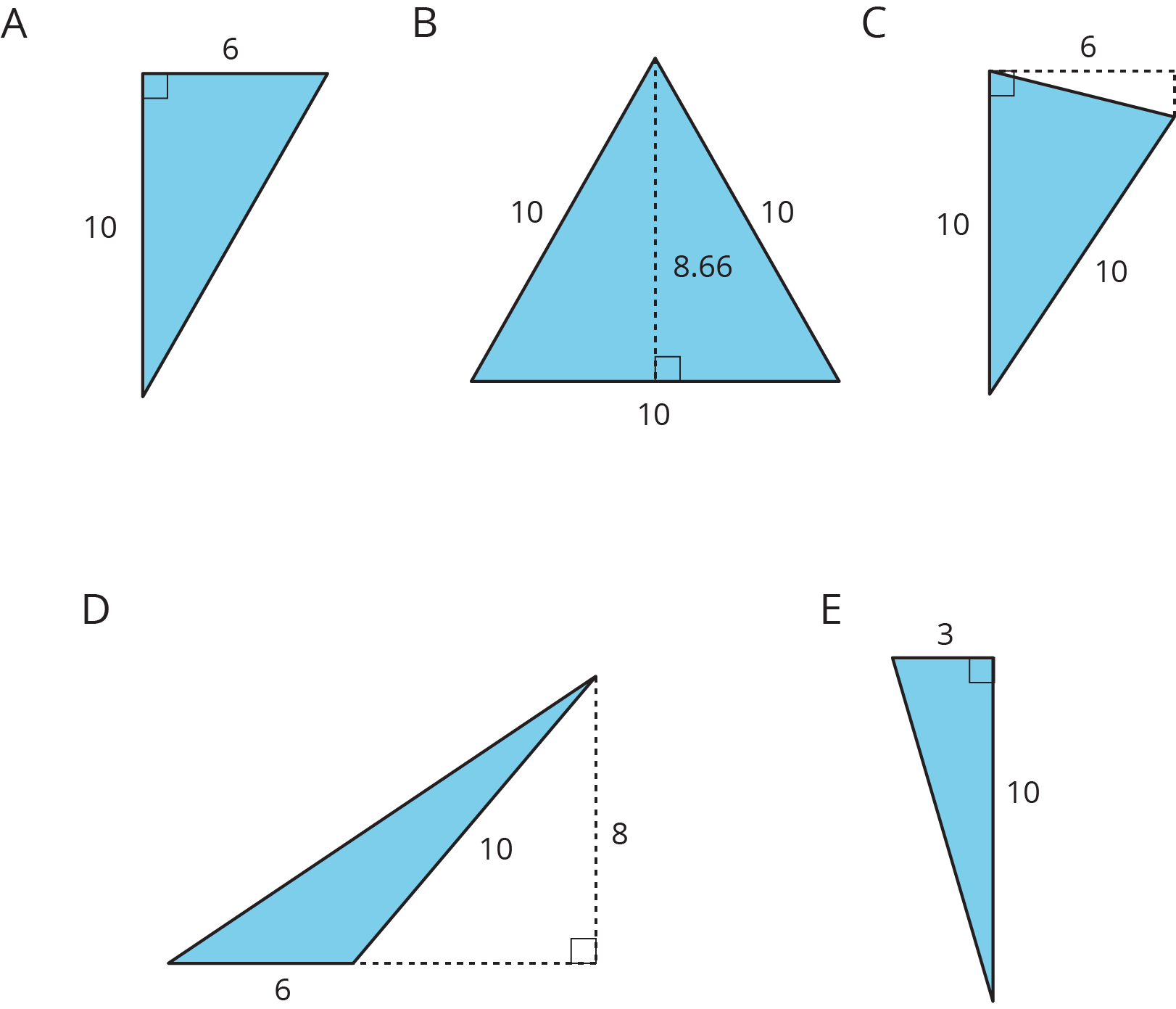 Select all the parallelograms that have an area of 16 square units.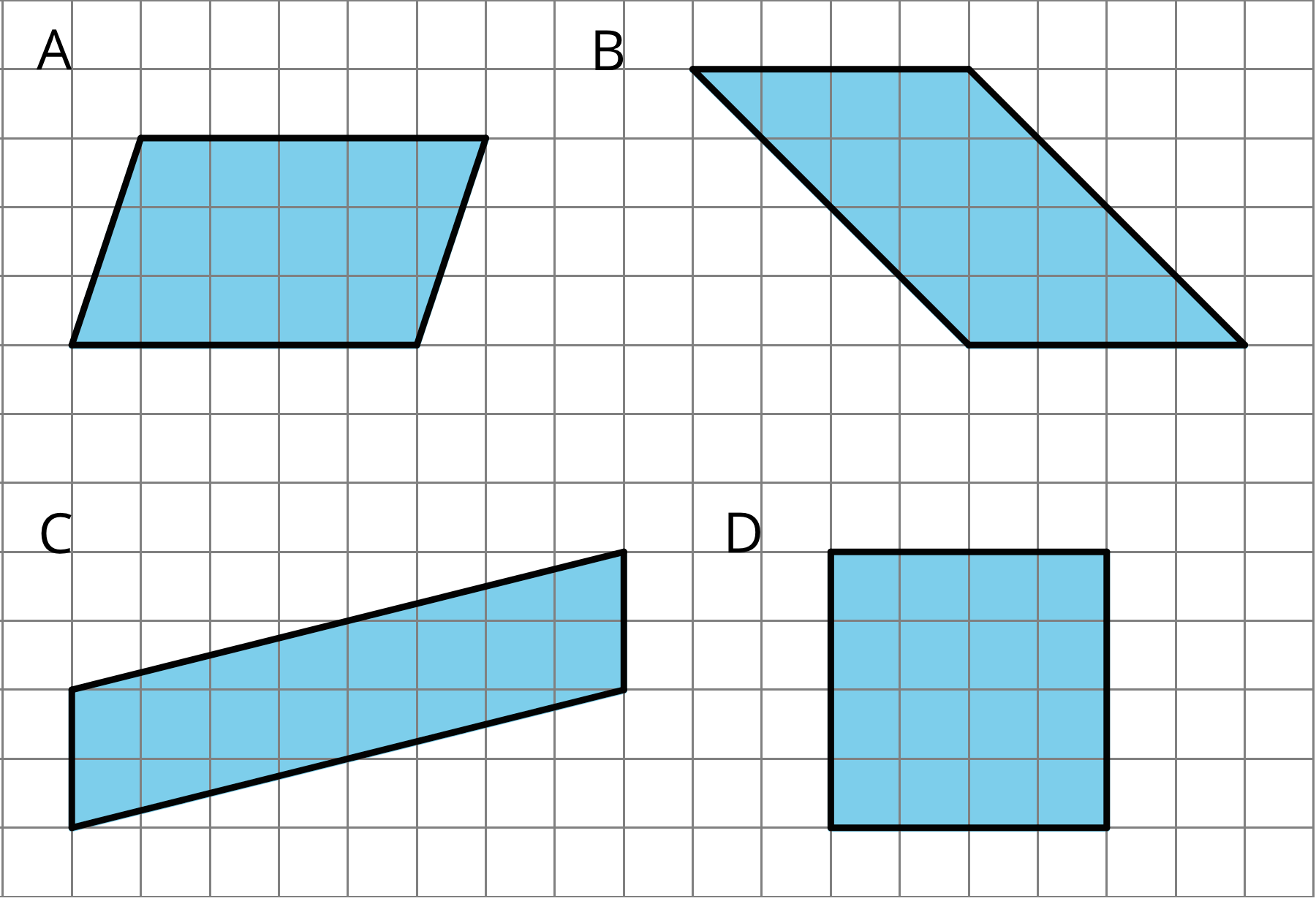 On each triangle, draw a segment to represent the height that corresponds to the given base. Label each height with the word “height.”Draw two distinct parallelograms, both with areas of 18 square units. The two parallelograms should not be identical copies of each other.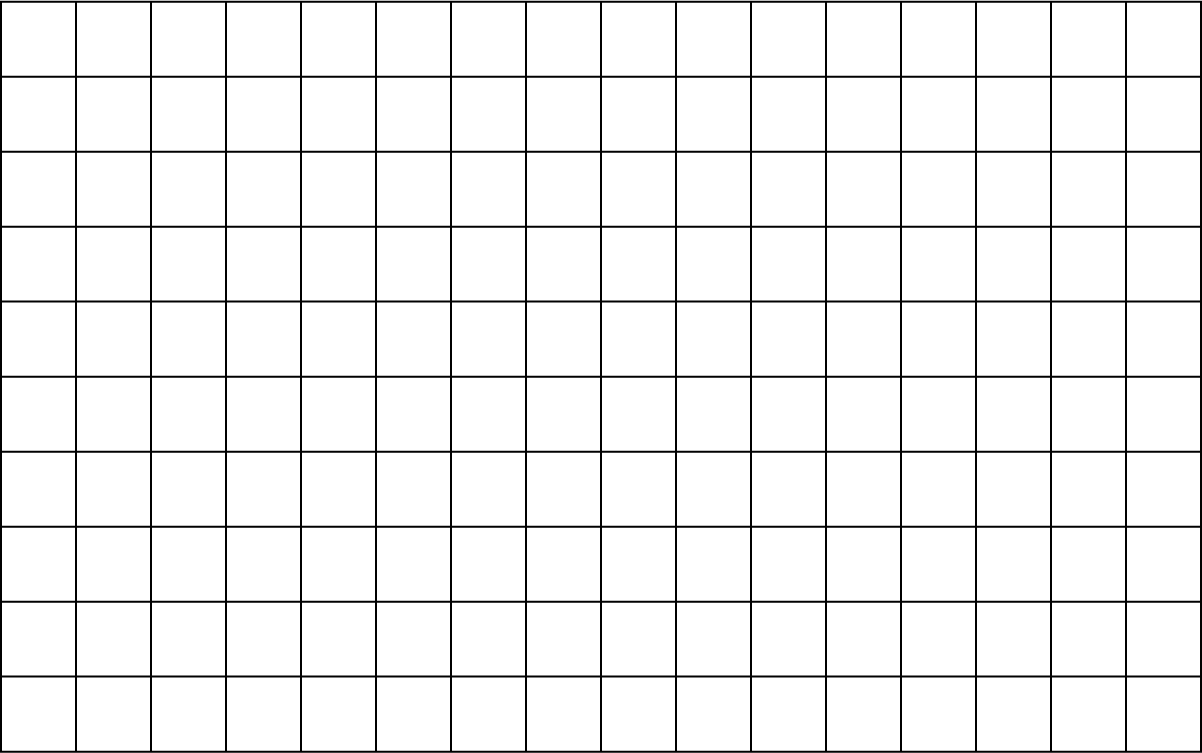 Find the area of the given figure. Explain your reasoning.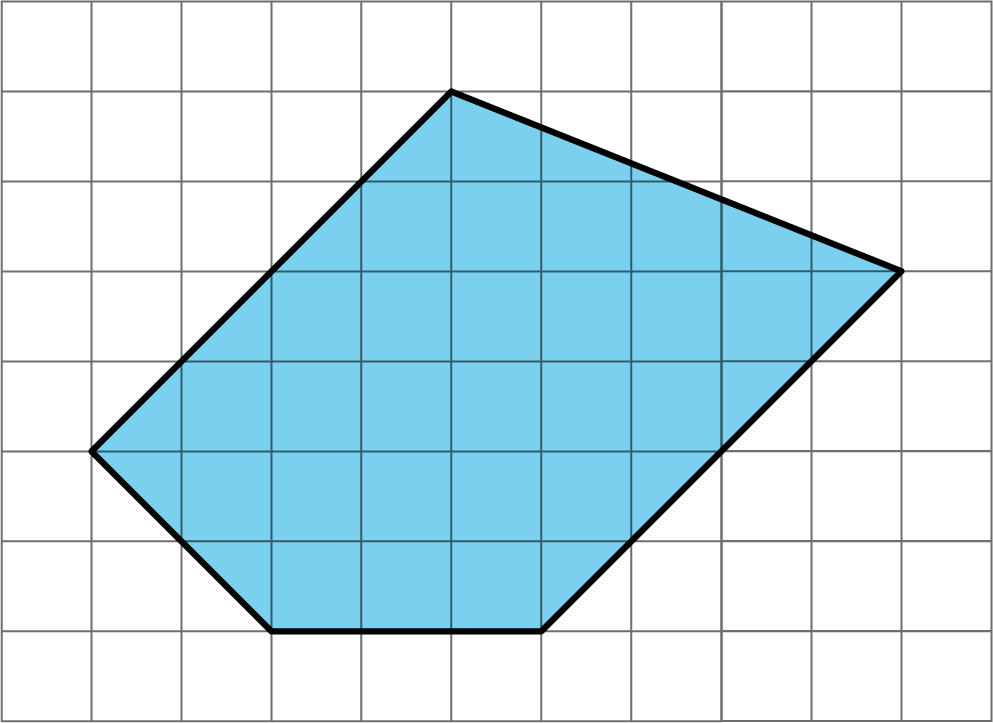 The figure is a diagram of a wall. Lengths are given in feet.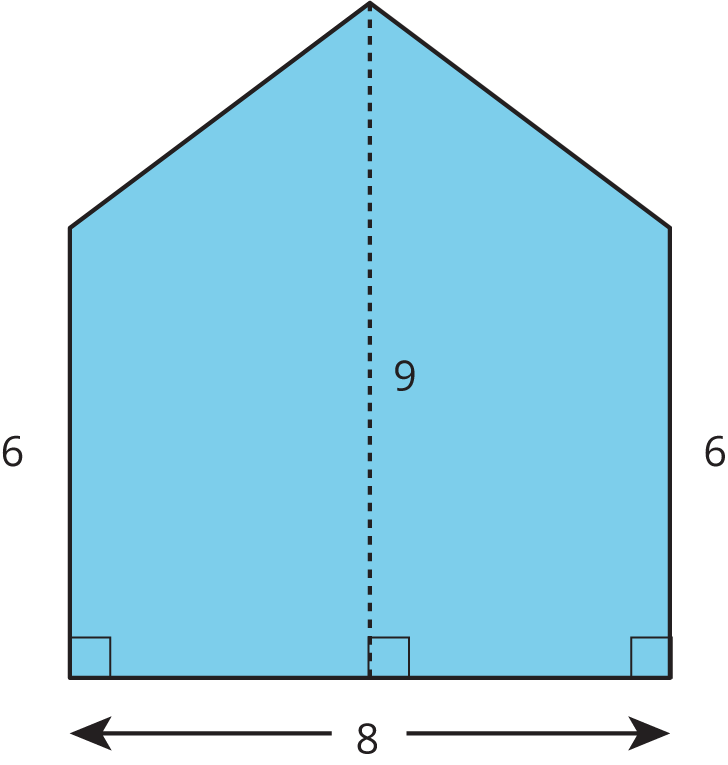 How many square feet of wallpaper would be needed to cover the wall? Explain your reasoning.Wallpaper is sold in rolls that are 2 feet wide. What is the minimum length you would need to purchase to cover the wall?